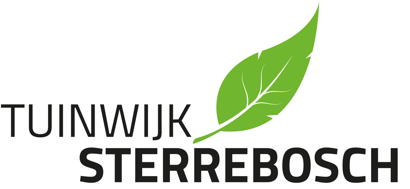 Agenda 8e Algemene LedenvergaderingWijkvereniging Tuinwijk Sterrebosch 2022Datum:	woensdag 20 april 2022, 19.30 uur inloop, aanvang 20.00 uur.Plaats: 	Parklaankerk, Parklaan 7 DriebergenAanmelden: secretaris@tuinwijksterrebosch.nlHierbij nodigen we u van harte uit voor de ALV van de wijkvereniging Tuinwijk Sterrebosch. We sluiten de vergadering af met een drankje om informeel bij te praten na een lange tijd. We hopen op een grote opkomst.AgendaVaststellen van de notulen van de ALV van  9 juni 2021 (bijlage 1)Secretarieel jaarverslag 2021 (bijlage 2)Financieel jaarverslag 2021 en begroting 2022.Financieel jaarverslag 2021 (bijlage 3)Verslag van de Kascommissie en decharge bestuur voor 2021 Vaststellen van de begroting en contributie voor 2022 (bijlage 4)Instellen van Kascommissie 2022Samenstelling bestuur: oproep versterking van het bestuursteam. We hebben als bestuur hard versterking nodig om het werk te verdelen. U bent van harte welkom om met ons mee te doen! U kunt zich ook aanbieden voor het (mede-) organiseren van activiteiten of voor deelname aan werkgroepen.Evenementen en thema’s 2022. De vereniging stelt zich tot doel de sociale samenhang in de wijk te behouden en waar mogelijk te versterken. We zijn met name op zoek naar mogelijkheden om de nieuwe jonge bewoners in onze wijk te betrekken bij de aktiviteiten.BomenwerkgroepRosariumWerkgroep verkeersveiligheid: toelichting Maarten van de Loo100-jarig bestaan van Tuinwijk Sterrebosch!What the Hek!NazomerfeestEr zal dit jaar op 10 september weer een Nazomerfeest worden georganiseerd. We zoeken vrijwilligers die mee willen helpen in de organisatie.Rondvraag en suggesties.Afsluiting met een drankje.Vergeet niet u aan te melden als u de ALV wilt bijwonen!!  secretaris@tuinwijksterrebosch.nl 